Содержание № 17 от 14.07.2022:Решение Канского районного совета депутатов от 30.05.2022 № 8-112. Зарегистрировано в Управлении                                                                                                              Министерства юстиции Российской                                                                                                              Федерации по Красноярскому краю                                                                                                              05 июля 2022№ RU245180002022001КАНСКИЙ РАЙОННЫЙ СОВЕТ ДЕПУТАТОВРЕШЕНИЕ30.05.2022			г. Канск				№ 8-112О внесении изменений и дополнений в Устав Канского района Красноярского краяВ связи с внесением изменений в Федеральный закон от 06.10.2003 № 131-ФЗ «Об общих принципах организации местного самоуправления в Российской Федерации», в целях приведения Устава Канского района Красноярского края в соответствие с действующим законодательством, руководствуясь статьями 25, 30 Устава Канского муниципального района Красноярского края, Канский районный Совет депутатов РЕШИЛ:1. Внести следующие изменения в Устав Канского района Красноярского края (далее – Устав):1.1. Пункт 4 статьи 6 изложить в редакции:«4. Счетная палата Канского района Красноярского края – контрольно-счетный орган Канского района, образуемый Советом депутатов (далее - Счетная палата района).»;1.2. Подпункт 5 пункта 1 статьи 7 изложить в следующей редакции:«5) дорожная деятельность в отношении автомобильных дорог местного значения вне границ населенных пунктов в границах муниципального района, осуществление муниципального контроля на автомобильном транспорте и в дорожном хозяйстве вне границ населенных пунктов в границах муниципального района, организация дорожного движения и обеспечение безопасности дорожного движения на них, а также осуществление иных полномочий в области использования автомобильных дорог и осуществления дорожной деятельности в соответствии с законодательством Российской Федерации;»;1.3. Подпункт 37 пункта 1 статьи 7 изложить в следующей редакции:«37) обеспечение выполнения работ, необходимых для создания искусственных земельных участков для нужд района в соответствии с федеральным законом;»;1.4. Подпункт 14 пункта 1 статьи 16 изложить в следующей редакции:«14) преобразования района, осуществляемого в соответствии с частями 3.1-1, 4 и 6 статьи 13 Федерального закона № 131-ФЗ, а также в случае упразднения района;»;1.5. Пункт 1 статьи 22 изложить в следующей редакции:«1. Возглавляет Совет депутатов и организует его работу Председатель Совета депутатов. Председатель Совета депутатов избирается из числа депутатов путем открытого голосования на срок полномочий данного состава, работает на постоянной (штатной) основе. Порядок избрания Председателя Совета депутатов определяется регламентом Совета депутатов. Председатель Совета депутатов действует от имени Совета депутатов без доверенности.»;1.6. Подпункт 2 пункта 1 статьи 24 изложить в следующей редакции:«2) в случае принятия Советом депутатов решения о самороспуске, при этом решение принимается не менее чем двумя третями от установленной численности депутатов Совета депутатов и не может быть принято раньше, чем через год с начала осуществления Советом депутатов своих полномочий;»;1.7. Подпункт 4 пункта 1 статьи 24 изложить в следующей редакции:«4) в случае преобразования муниципального образования, осуществляемого в соответствии с частями 3.1-1, 4 и 6 статьи 13 Федерального закона № 131-ФЗ, а также в случае упразднения муниципального образования;»;1.8. Дополнить статью 32 пунктом 8 следующего содержания:«8. Решение Совета депутатов о досрочном прекращении полномочий депутата Совета депутатов принимается не позднее чем через 30 дней со дня выявления основания для досрочного прекращения полномочий, а если это основание появилось в период между сессиями Совета депутатов – не позднее чем через три месяца со дня появления такого основания.В случае обращения Губернатора Красноярского края с заявлением о досрочном прекращении полномочий депутата Совета депутатов, днем появления основания для досрочного прекращения полномочий является день поступления в Совет депутатов данного заявления.»;1.9. Наименование главы 5 изложить в следующей редакции:«Глава 5. ГАРАНТИИ, ОГРАНИЧЕНИЯ И ОБЯЗАННОСТИ, СВЯЗАННЫЕ С ОСУЩЕСТВЛЕНИЕМ ПОЛНОМОЧИЙ ГЛАВЫ РАЙОНА, ПРЕДСЕДАТЕЛЯ СОВЕТА ДЕПУТАТОВ, ПРЕДСЕДАТЕЛЯ СЧЕТНОЙ ПАЛАТЫ, ИНЫХ ВЫБОРНЫХ ЛИЦ, ЗАМЕЩАЮЩИХ МУНИЦИПАЛЬНУЮ ДОЛЖНОСТЬ НА ПОСТОЯННОЙ ОСНОВЕ, И ДЕПУТАТА СОВЕТА ДЕПУТАТОВ»;1.10. Наименование статьи 33 изложить в следующей редакции:«Статья 33. Гарантии, связанные с осуществлением полномочий Главы района, Председателя Совета депутатов, Председателя Счетной палаты, иных выборных лиц, замещающих муниципальную должность на постоянной основе, и депутата Совета депутатов»;1.11. Пункт 1 статьи 3 изложить в следующей редакции:«1. Настоящим Уставом Главе района, Председателю Совета депутатов, Председателю Счетной палаты и иным выборным лицам, замещающим муниципальную должность на постоянной основе, гарантируются:»;1.12. Пункт 1 статьи 34 изложить в следующей редакции:«1. Глава района и иные лица, замещавшие муниципальную должность на постоянной основе не менее шести лет и получавшие денежное вознаграждение за счет средств районного бюджета, прекратившие исполнение полномочий (в том числе досрочно), могут иметь право на пенсию за выслугу лет, устанавливаемую к трудовой пенсии по старости или к трудовой пенсии по инвалидности, назначенным в соответствии с Федеральным законом «О страховых пенсиях», либо к пенсии, досрочно назначенной в соответствии с Законом Российской Федерации «О занятости населения в Российской Федерации», а также к пенсии по государственному пенсионному обеспечению, назначенной в соответствии с подпунктами 2 и 4 пункта 1 статьи 4 Федерального закона «О государственном пенсионном обеспечении в Российской Федерации».»;1.13. Пункт 2 статьи 34 изложить в следующей редакции:«2. Право на пенсию за выслугу лет не возникает в случаях, установленных п. 2 ст. 8 Закона Красноярского края от 26.06.2008 № 6-1832 «О гарантиях осуществления полномочий лиц, замещающих муниципальные должности в Красноярском крае».»;1.14. Пункт 3 статьи 34 изложить в следующей редакции:«3. Пенсия за выслугу лет, выплачиваемая за счет средств местного бюджета, устанавливается в таком размере, чтобы сумма страховой пенсии по старости (инвалидности), фиксированной выплаты к страховой пенсии, повышений фиксированной выплаты к страховой пенсии, установленных в соответствии с Федеральным законом «О страховых пенсиях», пенсии по государственному пенсионному обеспечению и пенсии за выслугу лет составляла не более 45 процентов ежемесячного денежного вознаграждения, с учетом районного коэффициента и процентной надбавки к заработной плате за стаж работы в районах Крайнего Севера и приравненных к ним местностях, в иных местностях края с особыми климатическими условиями, при наличии срока исполнения полномочий по муниципальной должности шесть лет. Размер пенсии за выслугу лет увеличивается на четыре процента ежемесячного денежного вознаграждения за каждый последующий год исполнения полномочий по муниципальной должности, при этом сумма страховой пенсии по старости (инвалидности), фиксированной выплаты к страховой пенсии, повышений фиксированной выплаты к страховой пенсии, пенсии по государственному пенсионному обеспечению и пенсии за выслугу лет не может превышать 75 процентов ежемесячного денежного вознаграждения с учетом районного коэффициента и процентной надбавки к заработной плате за стаж работы в районах Крайнего Севера и приравненных к ним местностях, в иных местностях края с особыми климатическими условиями.»;1.15. Подпункт 2 пункта 8 статьи 34 изложить в следующей редакции:«2) копии трудовой книжки (при наличии) и (или) сведения о трудовой деятельности, предусмотренные статьей 66.1. Трудового кодекса РФ, копии иных документов, подтверждающих специальный стаж службы, заверенные в установленном законом порядке;»;1.16. Седьмой абзац пункта 4 статьи 41 изложить в следующей редакции:«Организация и осуществление муниципального контроля устанавливается муниципальными правовыми актами, принятыми в соответствии с федеральным и краевым законодательством.»;1.17. Пункт 1 статьи 51 изложить в следующей редакции:«1. Для обсуждения вопросов местного значения, информирования населения о деятельности органов и должностных лиц местного самоуправления, обсуждения вопросов внесения инициативных проектов и их рассмотрения, на части территории района могут проводиться собрания граждан либо на всей территории района - конференции граждан (собрания делегатов).»;1.18. Пункт 2 статьи 52 изложить в следующей редакции:«2. Опрос граждан проводится по инициативе:1) Совета депутатов или Главы района - по вопросам местного значения;2) органов государственной власти Красноярского края - для учета мнения граждан при принятии решений об изменении целевого назначения земель района для объектов регионального и межрегионального значения;3) жителей муниципального образования или его части, в которых предполагается реализовать инициативный проект – для выявления мнения граждан о поддержке данного инициативного проекта.»;1.19. Пункт 2 статьи 55 изложить в следующей редакции:«2. Глава района, депутаты Совета депутатов, Председатель Счетной палаты не являются муниципальными служащими. Для технического обеспечения деятельности органов местного самоуправления в штатное расписание могут включаться должности, не относящиеся к муниципальным должностям.».2. Контроль за исполнением настоящего Решения возложить на постоянную комиссию по социальной политике и местному самоуправлению.3. Поручить Главе Канского района А.А. Заруцкому направить решение в Управление Министерства юстиции Российской Федерации по Красноярскому краю для государственной регистрации.4. Решение подлежит опубликованию в официальном печатном издании «Вести Канского района» и размещению на официальном сайте муниципального образования Канский муниципальный район Красноярского края в информационно-телекоммуникационной сети «Интернет» после его государственной регистрации.5. Настоящее решение вступает в силу в день, следующий за днём его официального опубликования.Председатель Канского районного Совета депутатов Б.А. Цуканов	Глава Канского района А.А. Заруцкий     -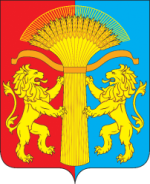 ВЕСТИ КАНСКОГО РАЙОНАОФИЦИАЛЬНОЕ ПЕЧАТНОЕ ИЗДАНИЕ КАНСКОГО РАЙОНА№ 17
(376)14 июля2022 г.17 (376)14 июля 2022 годаНаш адрес: 663600 г. Канск, ул. Ленина,4/1тел.3-21-07Тираж. 200экз.Ответственный за выпускВоробей А.В.